If bringing multiple groups the deposit can be in one check however, do not combine checks with other schools or departments.THE BELOW INFORMATION MUST BE FILLED IN$50 Deposit Per Ensemble due two months following registration before January 1, 2020. After January 1 $150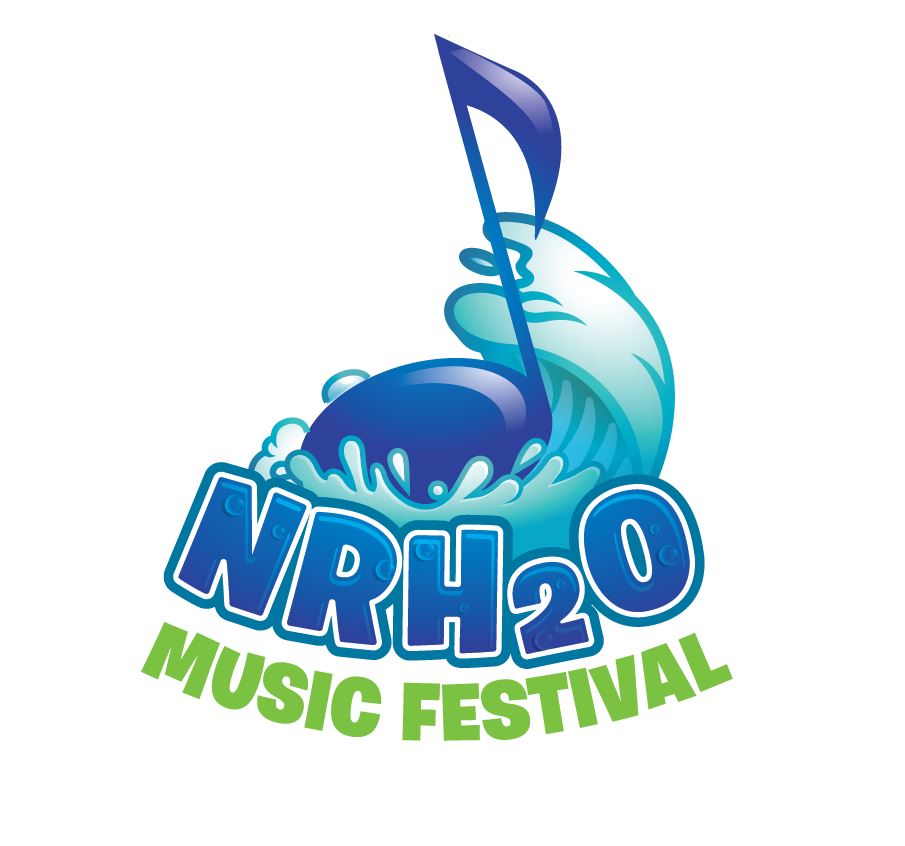 Brad White Founder/Director:  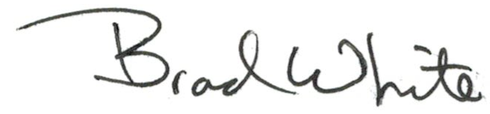 Invoice Date:_______________Brad White Music Ed. Enterprises, LLCChecks Payable to: NRH2O Music FestivalsMail check to NEW ADDRESS: 2003 East Highway 114Suite 340-1001Trophy Club, Texas 76262682-214-4920Email: nrh2omusic@me.comWebsite: www.nrh2omusic.comSchool Name:Circle One: Band / Choir / Orchestra Music TeacherPerformance Date(s):Total NumbersPrice Per (each)Total DollarsNumber of Performing EnsemblesX $50.00 X $150 (AFTER JAN 1)Total Final Payment is due on the day of competitionTotal Deposit Due